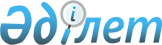 Алматы облысы Ескелді ауданында ауылдық аумақтарды ұйымдастыру және жоспарлау аймақтарға бөлу жобасын (сызбасын) бекіту туралыАлматы облысы Ескелді аудандық мәслихатының 2008 жылы 30 қаңтардағы N 9-55 шешімі. Алматы облысының Әділет департаменті Ескелді ауданының Әділет басқармасында 2008 жылы 6 наурызда N 2-9-54 тіркелді      РҚАО ескертпесі.

      Мәтінде авторлық орфография және пунктуация сақталған.

      Қазақстан Республикасының Жер Кодексінің 8-бабының 2-тармағына және Қазақстан Республикасының "Қазақстан Республикасындағы жергілікті мемлекеттік басқару туралы" Заңының 6-бабының 1 тармағының 13 тармақшасын басшылыққа ала отырып Ескелді аудандық мәслихаты ШЕШІМ ҚАБЫЛДАДЫ:

      

1. Ескелді ауданы аумағында әкімшілік-аумақтық бірліктер арасындағы шекараны белгілеу аймақтық сызбасы 1, 2-қосымшаларға және жоспарлы-картографиялық материалдарға сәйкес бекітілсін.

      

2. Осы шешім алғаш ресми жарияланғаннан кейін күнтізбелік он күн өткен соң қолданысқа енгізіледі.      Ескелді аудандық

      мәслихатының IV шақырылымындағы

      ІХ сессиясының төрағасы                    Шәлімбетов Қалмұқан Құрманұлы      Ескелді аудандық

      мәслихатының хатшысы                       Тастанбаев Қалабек Тастанбайұлы

Ескелді ауданы мәслихатының

2008 жылғы 30 қаңтардағы

9-55 санды "Алматы облысы

Ескелді ауданында ауылдық

аумақтарды ұйымдастыру және

жоспарлау аймақтық сызбасын

бекіту туралы" шешіміне

1-қосымшасы 

Ауылдық елді мекендердің жерлерінің алаңын анықтау

Ескелді ауданы мәслихатының

2008 жылғы 30 қаңтардағы

9-55 санды "Алматы облысы

Ескелді ауданында ауылдық

аумақтарды ұйымдастыру және

жоспарлау аймақтық сызбасын

бекіту туралы" шешіміне

2-қосымшасы 

Есептік мерзімге жерлерді санаттары бойынша қайта үлестіру
					© 2012. Қазақстан Республикасы Әділет министрлігінің «Қазақстан Республикасының Заңнама және құқықтық ақпарат институты» ШЖҚ РМК
				N

р.н.Ауылдық

елді

мекендер-

дің

атау-

ларыҚазіргі

алаңыЕсептік мерзімге қосымша жерлер қажет етедіЕсептік мерзімге қосымша жерлер қажет етедіЕсептік мерзімге қосымша жерлер қажет етедіЕсептік мерзімге қосымша жерлер қажет етедіЕсептік мерзімге қосымша жерлер қажет етедіЕсептік мерзімге қосымша жерлер қажет етедіN

р.н.Ауылдық

елді

мекендер-

дің

атау-

ларыҚазіргі

алаңыБарлығыОның ішіндеОның ішіндеОның ішіндеОның ішіндеОның

ішінде

ауыл

шаруа-

шылық

мақса-

тындағы

жерлер

есебі-

ненN

р.н.Ауылдық

елді

мекендер-

дің

атау-

ларыҚазіргі

алаңыБарлығыӨзіндік

қосалқы

шаруа-

шылығын

жүргізуӨндіріс-

тік

және

әлеу-

меттік

тұрмыс-

тық

құрылысЕлдер-

дің

малын

жаюБасқа

мақ-

саттаОның

ішінде

ауыл

шаруа-

шылық

мақса-

тындағы

жерлер

есебі-

нен1234567891Қарабұлақ к/оАбай а.8034695,453,00жоқ4692,40,05ЕшкіӨлмес а.15453307,063,3жоқ3303,70,06Қызыл Октябрь а.6672678,7-жоқ2678,7Шымыр а.35915603,50,3жоқ15603,2Байсов а.10347164,850,45жоқ7164,4Барлығы

ауыл

округ

бойынша440833449,567,0533442,40,112Алдабергенов а/оАлдаберген а.146015142,150,45жоқ15141,7Жаңалық а.1431432,750,15жоқ1432,6Жастар а.961985,50,3жоқ1985,2Барлығы

ауыл

округ

бойынша169918560,40,918559,53Бақтыбай а.оЕлтай а.22711945,20,9жоқ11944,3Утенай а.1339248,050,15жоқ9247,9Барлығы

ауыл

округ

бойынша104345646,3130,0545616,20,064Көкжазық а.оКөкжазық а.103019467,10,9жоқ19466,2Малогоровка а.141919,1-жоқ919,1Тенлік а.902583,00,9жоқ2582,1Барлығы

ауыл

округ

бойынша126122969,21,822967,45Төленгіт а.оЖетісу а.13017575,60,6жоқ7575,0Жендік а.493877,5жоқ3877,5Екпінді а.6871936,9жоқ1936,9Барлығы

ауыл

округ

бойынша203713390,00,613389,46Жалғыз-ағаш а.оЖалғыз-ағаш а.302310732,70,6жоқ10732,1Биғаш а.10601827,150,15жоқ1827,0Тоқтамыс а.752531,7жоқ2531,7Барлығы

ауыл

округ

бойынша415815091,550,7515090,87Қайнарлы а.оҚайнарлы а.3385292,53,0жоқ5289,5Қоржынбай а.2823461,6жоқ3461,6Ақтасты а.2583969,050,25жоқ3968,8Барлығы

ауыл

округ

бойынша87812723,153,2512719,98Қаратал а.оҚаратал а.76814116,90,4жоқ14116,5Малиновка а.5683883,50,4жоқ3883,1Барлығы

ауыл

округ

бойынша133618000,40,817999,69Сырымбет а.о.Сырымбет а.131512035,550,55жоқ12035,0Барлығы

ауыл

округ

бойынша131512035,550,5512035,010Қоңыр а.о.Қоңыр а.163011145,154,75жоқ11140,4195,0Көктөбе а.6643096,351,75жоқ3094,6Алмалы а.1432155,20,3жоқ2154,9Барлығы

ауыл

округ

бойынша243716396,76,816389,9195,011Целинный а.о.Целинное а.9807290,71,9жоқ7288,8310,0Ақешкі а.7341509,652,25жоқ1507,4Тамбала а.423695,90,5жоқ695,4АқынСара а.909618,1жоқ618,1Барлығы

ауыл

округ

бойынша304610114,354,6510109,7310,0Барлығы

ауылдық

елді мекендер бойынша:23618218377,1757,2218319,80,17519,0мың гамың гамың гамың гамың гамың гамың гамың гамың гамың гамың гамың гаЖер санаттары01.01.2006 жесеп бойын-ша жер алаңыЕсептік мерзімге жерлерді санаттары бойынша қайта үлестіру (+,-)Есептік мерзімге жерлерді санаттары бойынша қайта үлестіру (+,-)Есептік мерзімге жерлерді санаттары бойынша қайта үлестіру (+,-)Есептік мерзімге жерлерді санаттары бойынша қайта үлестіру (+,-)Есептік мерзімге жерлерді санаттары бойынша қайта үлестіру (+,-)Есептік мерзімге жерлерді санаттары бойынша қайта үлестіру (+,-)Есептік мерзімге жерлерді санаттары бойынша қайта үлестіру (+,-)Есептік мерзімге жерлерді санаттары бойынша қайта үлестіру (+,-)Есептік мерзімге жерлерді санаттары бойынша қайта үлестіру (+,-)Жоба бойынша барлық жерлерЖер санаттары01.01.2006 жесеп бойын-ша жер алаңыАуыл

Шаруа-шылық мақса-тын-дағы жерлерЕлді мекен жерле-ріОның ішін-де ауыл-дық елді-мекен жер-леріӨнер-кәсіп, көлік, байла-ныс, қорға-ныс жері және өзге де ауыл шаруа-шылығы мақса-тына арнал-маған жерЕрекше қорғалатын табиғи аумақ-тардың жері, сауықтыру мақса-тындағы, рекреа-циялық және тарихи-мәдени мақсат-тағы жерОрман қоры-ның жеріСу қоры-ның жеріБосал-қы жерОның ішінде арнайы жер қоры-ның жеріЖоба бойынша барлық жерлер123456789101112Ауыл шаруашылық мақсатындағы жер-лер445,557,4--------502,9Елді мекен жерлері, оның ішін-де ауыл-ды елді мекен жерлері25,823,7-58,958,9------84,7Өнер-кәсіп, көлік, байланыс, қорғаныс жері және өзге де ауыл шаруашылы-ғы мақсатына арналмаған жер2,4---------2,4Ерек-ше қорғалатын таби-ғи аумақтар-дың жері, сауықтыру мақсатындағы, рек-реациялық және тари-хи-мәде-ни мақ-сат-тағы жер-----------Орман қоры-ның жері65,5---------65,5Су қоры-ның жері0,4---------0,4Босалқы жер, оның ішін-де ар-найы жер қоры-ның жері162,4--------116,3-46,1Бар-лығы ау-,3дан бойынша:70257,458,958,9-----116,3-702,0